Технологическая карта урока геометрииФИО студента: Калачева Наталья ФедоровнаНомер группы: МДМ-117Класс – 10Тема урока – Перпендикулярность прямой и плоскостиЦель урока: закрепление умения применять теоретические знания при решении задач на перпендикулярность прямой и плоскости.Задачи:Обучающие – расширение представления о перпендикулярности прямой и плоскости, освоение приемов решения задач на перпендикулярность прямой и плоскости;Развивающие – развитие пространственного воображения, внимания, восприятия, памяти, логического мышления, математической речи и способностей, выработка умений решения элементарных задач на перпендикулярность прямой и плоскости.Воспитательные – формирование умений работать в группах, принимать совместные решения; формирование понимания значения знания о перпендикулярности прямой и плоскости для решения разнотипных задач. Тип урока: урок рефлексииПланируемые результаты Личностные: интерес к изучению темы и желание применять приобретённые знания и умения в практической деятельности; понимание важности данного материала в повседневной жизни; навыки самостоятельной работы, анализа своей работы.Предметные: умение представлять прямую, перпендикулярную к плоскости; знание теории по теме «Перпендикулярность прямой и плоскости»; навыки применения теоретических знаний к решению типовых задач на перпендикулярность прямой и плоскости.Метапредметные: совершенствование навыков решения задач; умение ориентироваться в своей системе знаний, составлять алгоритмы, выявлять особенности разных объектов в процессе их рассмотрения, строить логичные рассуждения и делать выводы; формирование умение самостоятельно определять цели своего обучения.Формы работы учащихся: коллективная, индивидуальная, групповая.Дидактические средства: Геометрия. 10–11 классы : учебник для общеобразовательных учреждений : базовый и профильный уровни / Л. С. Атанасян, В. Ф. Бутузов,  С. Б. Кадомцев и [др.] – Москва : Просвещение, 2013. – 255 с. – ISBN 978-5-09-030854-0.; Зив, Б. Г. Геометрия. 10 класс. Дидактические материалы. Базовый и углубленный уровни / Б. Г. Зив. – Москва : Просвещение, 2021 г. – 144 с. – ISBN: 978-5-090-70992-7; презентация «Перпендикулярность прямой и плоскости», раздаточный материал, оценочный лист.Оборудование: персональный компьютер (ПК) учителя, мультимедийный проектор, экран.Технологическая карта урокаОценочный листФИО:_________________________________________На каждом этапе оцени свою работу, выбрав в нужной строке знак «+».Выполнил безошибочно «+» - 2 баллаВыполнил с ошибками «+» - 1 баллИспытывал большие затруднения «+» - 0 баллов12-10 баллов оценка «5»9-6 баллов оценка «4»2-5 баллов оценка «3» Оценка:_________________Этап, количество минутВиды работы, формы, методы, приемыСодержание педагогического взаимодействияСодержание педагогического взаимодействияСлайд презентации (Запись на доске, в тетрадях)УУДЭтап, количество минутВиды работы, формы, методы, приемыДеятельность учителяДеятельность учащихсяСлайд презентации (Запись на доске, в тетрадях)УУДМотивация к учебной деятельности (2 мин.) Самоопределение к деятельности, беседа, фронтальная формаПриветствует обучающихся, проверяет готовность класса, производит проверку отсутствующих. Организует внимание учеников.- Сегодня мы с вами должны подняться ещё на одну ступеньку вверх, «преодолевая» задачи, которые будут рассматриваться на уроке.Прочитайте высказывание.«Недостаточно только получить знания: надо найти им применение»Иоганн Вольфганг Гете (слайд 1)- Согласно высказыванию, чему будет посвящён сегодняшний урок? - Как мы закрепляем свои знания? - Что нового вы узнали на прошлых уроках? - Какую цель вы перед собой поставите на сегодняшний урок? Проводит инструктаж по работе с листом самооценки:- Сегодня на уроке предлагаю Вам оценивать свою работу с помощью оценочного листа, который лежит у вас на парте. Попрошу заполнить свое имя и фамилию в нем. В ходе урока вы постепенно будите его заполнять соответствующими баллами, а в конце урока с помощью него подведем итог и выставим оценки.Подготовка класса к работе. Участие в беседе с учителем. - Применять и закреплять полученные на прошлом уроке знания.- Выполняем задания и  самостоятельную работу, смотрим, допускаем ошибки или нет; если допускаем, то над ними работаем. - Изучили перпендикулярность прямой и плоскости, признак перпендикулярности прямой и плоскости, теорему о прямой, перпендикулярной к плоскости. - Проверить и применить знания полученные на прошлых уроках при решении разнотипных задач.Слушают объяснения учителя по работе с листом самооценки. Слайд 1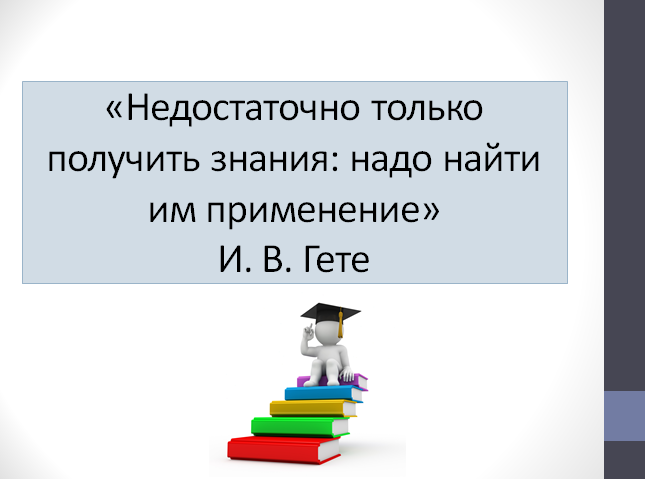 Коммуникативные: планирование учебного сотрудничества с учителем и сверстниками. Регулятивные: целеполагание, мотивация к обучению и целенаправленной познавательной деятельности.Личностные: самоопределение Актуализация и фиксация затруднений в индивидуальной деятельности (8 мин.)Словесный (беседа), проблемная ситуация, групповая работа.Осуществляет проверку домашнего задания. Выводит правильные ответы на слайд. Делает вывод по домашнему заданию.- Домашнее задание к сегодняшнему уроку заключалось в том, чтобы вы повторили пункты 15-18, решили задачи № 126, № 127- Итак, проверим правильность выполнения домашнего задания. Посмотрите на слайд 2-3 на нем вы видите решение заданий № 126, № 127. Поставьте оценку в лист самооценки. Критерий самооценки: "5"- верно выполнены все  2 задания, "4"- верно решены 2 задания, но есть недочеты, "3"- решена одна задача.Проводит актуализацию знаний. Осуществляет фронтальный опрос (слайд 4).- Попрошу ответить на следующие вопросы:1. Какие прямые в пространстве называются перпендикулярными?2. Сформулируйте лемму о перпендикулярности двух параллельных прямых к третьей прямой?3. Какую прямую называют перпендикулярной к плоскости?Предлагает выполнить задание на выбор верного утверждения (слайд 5).- Посмотрите на слайд. Прочитайте задание. Задание. Выберите верные утверждения:1) Если две прямые в пространстве перпендикулярны  к третьей прямой, то эти прямые лежат в одной плоскости;2) Если параллельные прямые b и  c  лежат в плоскости , а прямая а перпендикулярна к прямой b, то а перпендикулярна к прямой с;3) Если параллельные прямые b и  c  лежат в плоскости , а прямая а перпендикулярна к прямой b, то прямая а пересекает плоскость ;4) Если прямая а параллельна плоскости , прямая b перпендикулярна к этой плоскости, то прямые a и b взаимно перпендикулярны;5) Все прямые, перпендикулярные к данной плоскости и пересекающие данную прямую, лежат в одной плоскости.Организует групповую работу. Разделяет класс на три группы. Раздает задания для каждой группы (слайд 6-8). После выполнения учащимися задания, выводит слайд с решениями. Самостоятельная работа в группах задания:Задание для 1 группы:Доказать, что AC ⊥ (AMB),если ∆ ABC - прямоугольный; AM ⊥ AC; M ∉ (ABC)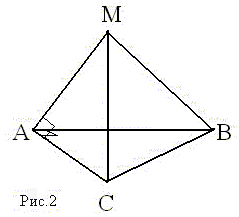 Задание для 2 группы:Доказать, что  CD ⊥ (ABC), если ВМDC - прямоугольник, M ∉ (ABC), MB ⊥ AB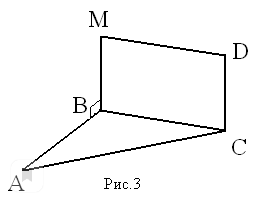 Задание для 3 группы:Доказать, что AD ⊥ AM, если АВСD – прямоугольник, M ∉ (ABC), MB ⊥ BC.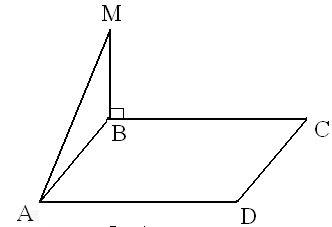 Просит оценить свою работу и поставить соответствующий балл в лист самооценки.- Кто допустил ошибки при выполнении задания? - Отметьте успешность вашей работы в таблице фиксации результатов.Предъявляют домашнее задание учителю. Сверяют свое решение с образцами. Заполняют оценочный лист. Делают совместно с учителем выводы.Отвечают на вопросы:1. Две прямые в пространстве называются перпендикулярными, если угол между ними равен 90. 2. Лемма о перпендикулярности двух параллельных прямых к третьей: Если одна из двух параллельных прямых перпендикулярна к третьей прямой, то и другая прямая перпендикулярна к этой прямой.3. Прямая называется перпендикулярной к плоскости, если она перпендикулярна к любой прямой, лежащей в плоскости.Выполняют предложенное учителем задание устно, по очереди. Выбранный ученик читает задание для всего класса. - Верными являются утверждения …Работают в группах. Выполняют задания. Выбранный ученик от группы предоставляет решение задания. Оценивают свою работу.Оценивают свою работу. Отвечают на вопросы учителя.Учащиеся поднимают руки.Заполняют лист самооценки.Слайд 2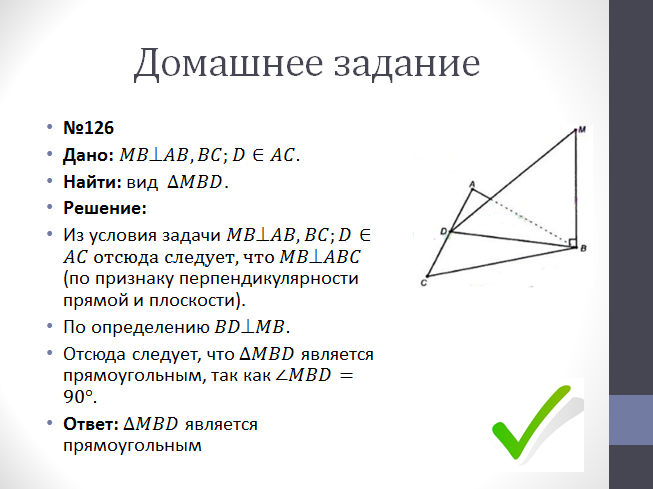 Слайд 3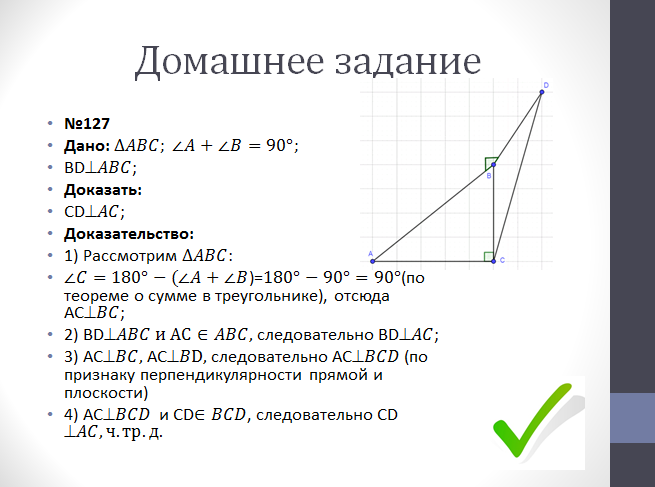 Слайд 4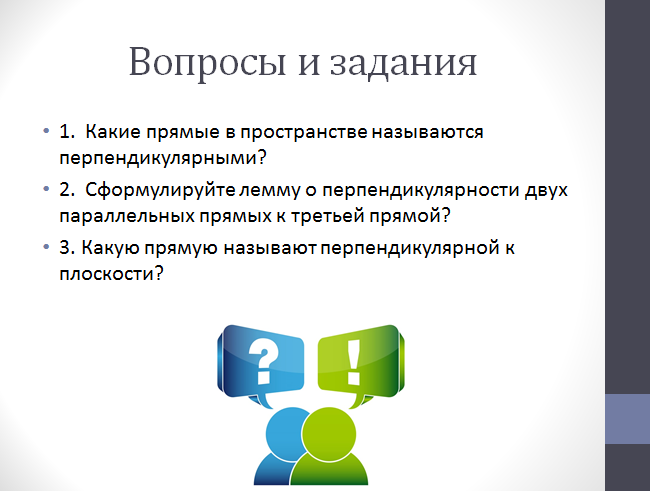 Слайд 5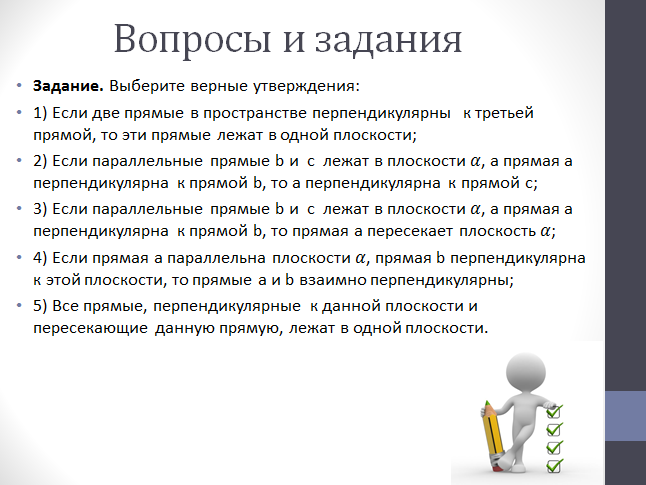 Слайд 6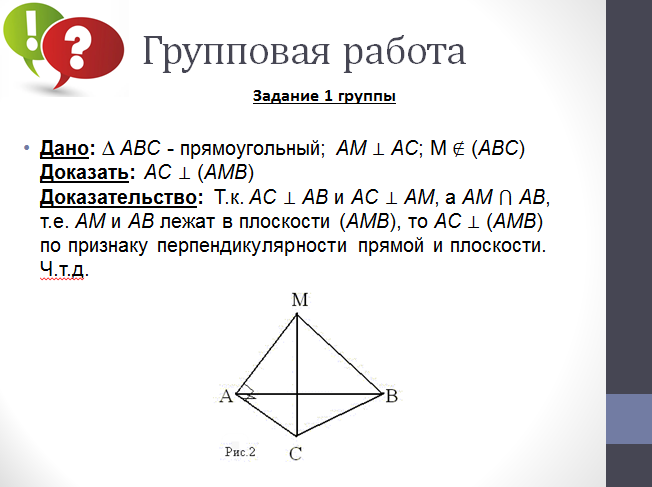 Слайд 7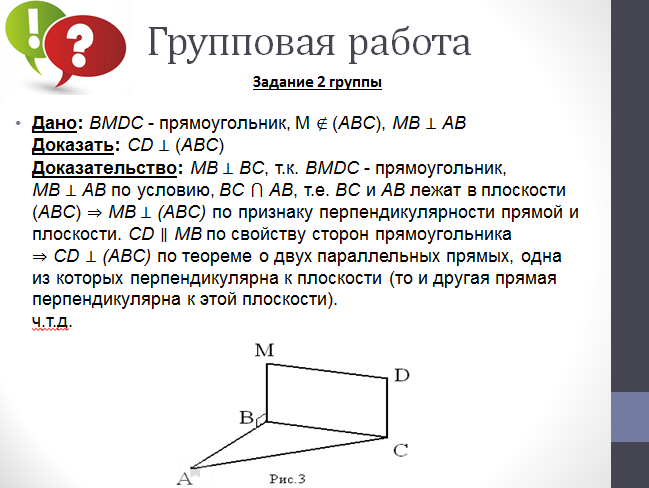 Слайд 8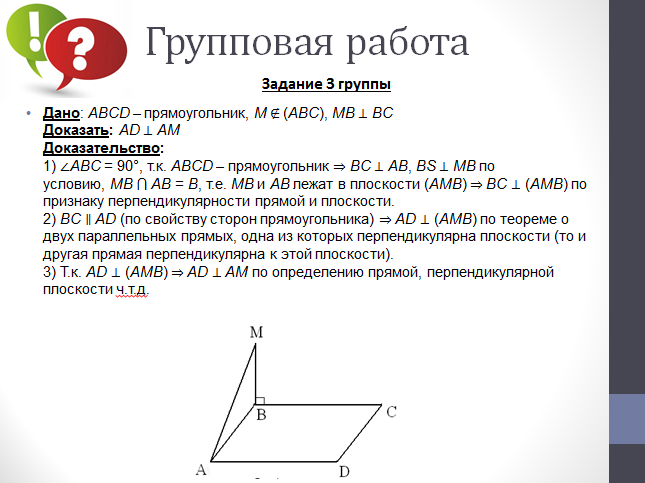 Познавательные: умениеустанавливатьпричинно-следственныесвязи и делатьвыводы.Коммуникативные: оформление своих мыслей в устной опорных знаний о понятия, выбирать речи с учетом речевых ситуаций; сотрудничество с другими людьми;Регулятивные: оценка и самооценка результатов предыдущей учебно- познавательнойдеятельности,прогнозирование предстоящихучебных задачурока.Личностные:осознание смысла учения и понимание личной ответственность за будущий результат; адекватно реагировать на трудности и не боится сделать ошибку.Локализация индивидуальных затруднений (2 мин)Словесный метод, фронтальная форма, постановка проблемных вопросов.Организует выявление учащимися места и причины затруднения. Учитель задает вопросы. - Какими знаниями вы пользовались при выполнении данной работы?- Кто испытывал затруднения при выполнении задания? - В чём может быть причина вашего затруднения?- Какие могут быть пути выхода из затруднения?Совместный разбор заданий самостоятельной работы, если у учащихся возникли трудности.Выявляют место и причины затруднения.Отвечают на вопросы.- Использовали теорию по теме «Перпендикулярность прямой и плоскости»Учащиеся поднимают руки.- В недостаточном знании теории по теме «Перпендикулярность прямой и плоскости»- Необходимо выучить теоретический материал по теме «Перпендикулярность прямой и плоскости» и потренироваться применять данный материал при решении задач.Познавательные: умение строитьумозаключениеи делатьвыводы.Коммуникативные: выражение своих мыслей, построение высказывания в соответствие с задачами коммуникации Регулятивные: составление план действийЛичностные: адекватно реагировать на трудности и не боятся сделать ошибкуПостроение проекта формирования умений (2 мин.)Беседа,фронтальная форма, проблемный диалог.Уточняет индивидуальные цели будущих действий. Организует согласование плана достижения поставленной цели.- Какова дальнейшая цель работы у тех, кто выявил затруднения? - Если вы не допустили ошибок, то какую поставите перед собой цель? - Какова главная цель нашего урока?- Итак, как вы думаете какова тема сегодняшнего урока?- Правильно! Тема сегодняшнего урока:«Перпендикулярность прямой и плоскости» (слайд 9). Сегодня на уроке мы продолжаем с вами изучать данную тему.Открываем тетради, записываем число, «Классная работа», тему урока: «Перпендикулярность прямой и плоскости».Формулируют цель деятельности на урок.- Цель выполнить дополнительные задания, исправить решение.- Я не допустил ошибок, значит я знаю теорию, могу переходить к выполнению более сложных заданий- Отработать и закрепить знания теории по пройденной теме при решении разнотипных задач.- Тема урока остается такой же «Перпендикулярность прямой и плоскости»Делают соответствующие записи в тетрадь.Слайд 9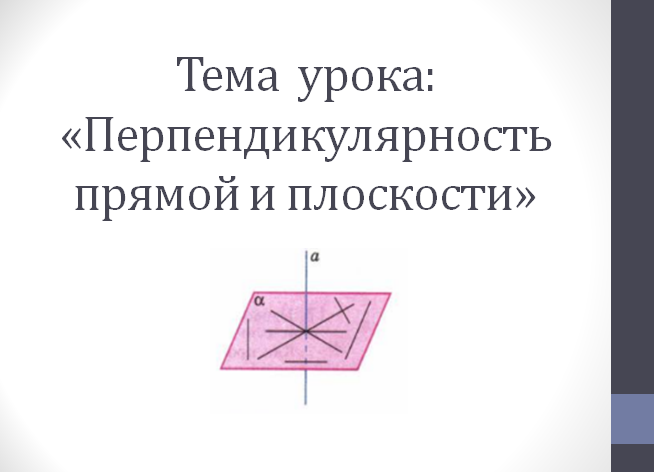 Запись в тетради: Число. Классная работа. Тема: Перпендикулярность прямой и плоскостиПознавательные: учится устанавливать причинно-следственные связи; Коммуникативные:слушать и слышать;выражать свои мысли, строить высказывание в соответствие с задачами коммуникации.Регулятивные: осознание того, что уже освоено и что еще подлежит усвоению; целеполаганиеЛичностные: способность к волевому усилию; осознание смысла учения и понимание личную ответственность за будущий результатРеализация построенного проекта (9 мин)Коллективная работа, работа с учебником и презентацией, выполнение тренировочных заданий.Организует работу по преодолению выявленных трудностей. Учитель при необходимости направляет ученика, задает наводящие вопросы. Учащиеся, быстро справившиеся с заданием, переходят к выполнению более сложных заданий.- Итак, приступим к реализации простроенного нами проекта деятельности на урок.- Открываем учебник, переходим к решению задач.Организует работу у доски. Вызывает учащихся у которых возникли трудности при выполнений заданий. Корректирует недочеты учащихся, задает вопросы.- Записываем в  тетрадь задание под номером 129. К доске пойдет решать задание (ученик)… № 129. Прямая AM перпендикулярна к плоскости квадрата ABCD, диагонали которого пересекаются в точке О. Докажите, что: а) прямая BD перпендикулярна к плоскости AMO;б)MOBD.Учащиеся решают задания у доски самостоятельно, в случае затруднения, учитель задает наводящие вопросы.Вопросы к заданию:1.  Какое свойство диагоналей вы знаете?2. Какие диагонали перпендикулярны в нашем случае?3. Точка О точка пересечения диагоналей. Что отсюда следует?4. Что значит, что прямая AM перпендикулярна к плоскости квадрата ABCD?5. BD лежит в какой плоскости?6. Что отсюда следует? 7. AO и  какой плоскости принадлежат?8. В какой точке пересекаются AO и ?9. Какой вывод можем отсюда сделать?10. Назовите признак перпендикулярности прямой и плоскости11.МО принадлежит какой плоскости?12. BD как расположен по отношению AMO. Что отсюда следует?- Записываем в  тетрадь задание под номером 131. К доске пойдет решать задание (ученик)… № 131. В тетраэдре ABCD точка M – середина ребра BC, AB=AC, DB=DC. Докажите, что плоскость треугольника ADM перпендикулярна к прямой BC.Учащиеся решают задания у доски самостоятельно, в случае затруднения, учитель задает наводящие вопросы.Вопросы к заданию:1. Рассмотрим . Какие элементы в нем известны? Что отсюда следует?2. Если AM высота , то как она расположена по отношению к BC?3. Рассмотрим ∆DCB. Какие элементы в нем известны? Что отсюда следует?4. Если ADM высота , то как она расположена по отношению к BC?5. Что вы можете сказать об отрезках MD и MA?6. Что отсюда следует?7. На основании чего вы сделали данный вывод?8. Назовите признак перпендикулярности прямой и плоскостиДля учащихся у которых нет затруднений предлагается выполнить  задание повышенной сложности № 132 из учебника. После выполнения выдается лист с решением для самопроверки.Демонстрирует задание, которое необходимо выполнить (слайд 10).Задание: Через вершины A и B прямоугольника ABCD проведены прямые , не лежащие в плоскости прямоугольника. Известно, что  Найдите  , если Спрашивает желающих ответить учащихся, либо выбирает сам.- Занесите результаты выполнения ваших заданий в таблицу фиксации результатов.Принимают участие в беседе.Работают  с учебником.Выбранный учащийся выходит к доске и решает задачи. Остальные записывают решение в тетрадь.Отвечают на вопросы:1. Диагонали квадрата равны, взаимно перпендикулярны.2. Диагонали .3. Отсюда следует, что , 4. Прямая AM перпендикулярна к плоскости квадрата ABCD, это означает, что если она перпендикулярна к любой прямой, лежащей в плоскости. 5. BD лежит в плоскости квадрата ABCD6. Отсюда следует, что 7. AO и MA ϵ AMO8. 9.  по признаку перпендикулярности прямой и плоскости;10. Если прямая перпендикулярна двум пересекающимся прямым плоскости, то она перпендикулярна этой плоскости.11.  12. , следовательно Отвечают на вопросы:1.  равнобедренный, отсюда следует, что AM-медиана, высота. 2. 3.  равнобедренный, отсюда следует, что DM-медиана, высота. 4. 5. Отрезки MD и MA пересекаются в одной точке.6.Отсюда следует, что 7. Использовали признак перпендикулярности прямой и плоскости.8. Если прямая перпендикулярна двум пересекающимся прямым плоскости, то она перпендикулярна этой плоскости. Выполняют предложенное на слайде задание самостоятельно. Проверяют правильность выполнения задания с предложенным эталоном. Заполняют лист оценки.Запись на доске и в тетради:№ 129. Дано: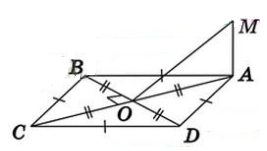 б) ;а) следовательно  (по свойству диагоналей квадрата);2) и , следовательно 3) и , значит ;4) и ,  и   и , следовательно (по признаку перпендикулярности прямой и плоскости);б)  и , следовательно , ч.тр.д.Запись на доске и в тетради:№ 131. Дано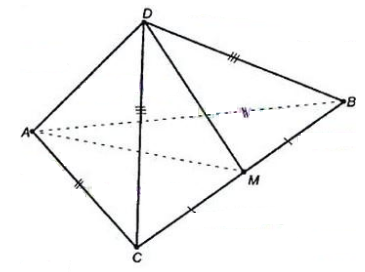 ;1)-равнобедренный, следовательно AM-медиана, высота. 2)Т. к. АМ – высота проведенная к основанию ВС, то 3)-равнобедренный, следовательно DM -медиана, высота.  4)Т. к. DM –высота проведенная к основанию ВС, то 5)6)(по признаку перпендикулярности прямой и плоскости);Слайд 10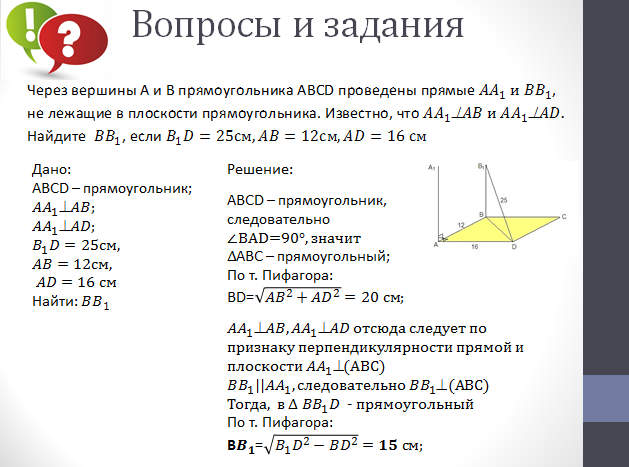 Познавательные: умение интерпретировать полученную информацию,строитьиндуктивноеумозаключение и делать выводы.Коммуникативные: вступление в диалог; сотрудничество с другими людьми; построение высказываний в соответствие с задачами коммуникации;Регулятивные: овладение навыками результирующего самоконтроляЛичностные: понимание смысл учения и личную ответственность за будущий результат; Обобщение затруднений во внешней речи (3 мин.)Словесный метод (беседа), фронтальная формаОрганизует обсуждение  типовых затруднений, проговаривание формулировок способов действий, которые вызвали затруднения.- В каких заданиях возникло наибольшее количество затруднений? Какие затруднения вы испытывали при решений данных заданий?- Что вам помогает их преодолевать?- При выполнении следующей самостоятельной работы  и заданий дома вы сможете проверить, справились ли вы со своими затруднениями.Участвуют в беседе по обсуждению возникших затруднений.Учащиеся проговаривают  те способы действий, в которых было допущено наибольшее количество ошибок. - Работа над ошибками, разбор задач у доски.Познавательные: формированиеумения пообобщениюполученныхрезультатов.Коммуникативные:оформление своих мыслей в устной речи с учетом речевых ситуаций.Регулятивные:контроль икоррекция своей деятельности, умениесоотносить свои действия спланируемымирезультатами,Самостоятельная работа с самопроверкой по эталону (8 мин.)Самоконтроль, взаимоконтроль, индивидуальная работа, работа по карточкам.Организует выполнение самостоятельной работы, самопроверку учащимися своих работ по эталону для самопроверки и фиксацию результатов.Раздает учащимся карточки  с самостоятельной работой.- Посмотрите внимательно на задания, какие задания вы будете выполнять? (слайд 11-12)- Как будете проверять вашу работу? - Все верно, приступаем к выполнению.1 вариант 1. В треугольник: . Точка D не лежит в плоскости , причем DCAC.а) Докажите, что прямая AC перпендикулярна к плоскости DCB.б) Верно ли, что прямая DC перпендикулярна к плоскости?2. Отрезок АВ не пересекает плоскость . Через точки А и В проведены прямые, перпендикулярные к плоскости и пересекающие ее в точка  соответственно. Найдите АВ, если  =12см,=6 см, =11см.  2 вариант 1. В треугольник: . - квадрат. Вне плоскости квадрата выбрана точка К причем KAAB.а) Докажите, что прямая AB перпендикулярна к плоскости AKD.б) Верно ли, что прямая AD перпендикулярна к плоскости?2. Отрезок АВ не пересекает плоскость . Через точки А и В проведены прямые, перпендикулярные к плоскости и пересекающие ее в точка  соответственно. Найдите , если  =13см,=3см, =8см.  Выполняют самостоятельную работу, проверяют правильность выполнения, заполняют оценочный лист.Отвечают на вопросы учителя.- Подобные тем, в которых были допущены ошибки.- По эталону,  результат отметим +или -.Слайд 11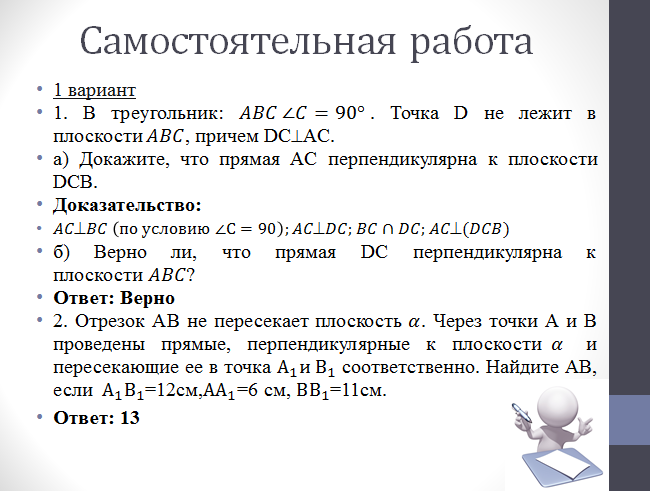 Слайд 12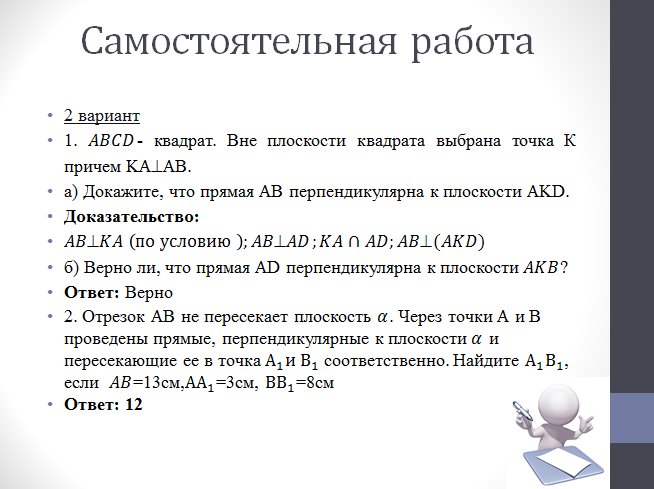 Познавательные: формируются умения анализа и синтеза; учится вести поиск и выделять необходимую информациюКоммуникативные:оформление своих мыслей в устной речи с учетом речевых ситуаций.Регулятивные: умение соотносить  свои действия спланируемымирезультатами,владениеосновамисамоконтроля,самооценки.Личностные: адекватно реагировать на трудности и не бояться сделать ошибку.Включение в систему знаний и повторение(6 мин.)Коллективная работа, репродуктивный методВыводит на экран задание для повторения ранее пройденного материала (слайд 13). Организует коллективную работу класса.-Устно выполняем задание представленное на слайде. Установите верно ли утверждение.Выполняют задание коллективно.	Слайд 13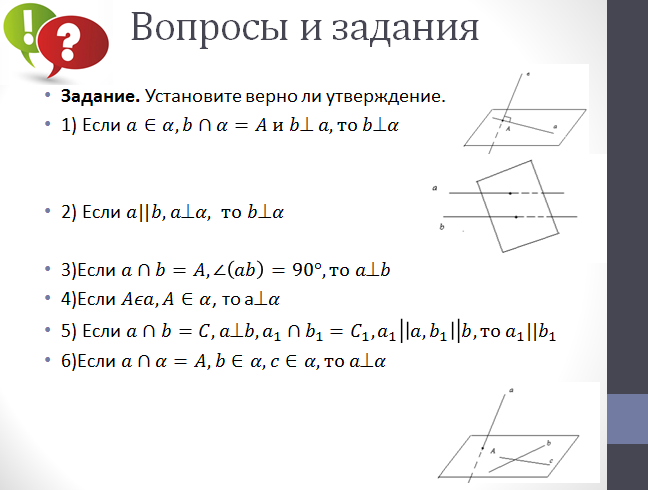 Познавательные: умение использовать приобретенные знания и умения в практической деятельности.Коммуникативные: умение адекватно использовать языковые средства для выражения своих мыслейРегулятивные: вырабатывает способность к волевому усилию;Личностные: способность к самооценки своей деятельности.Рефлексия учебной деятельности на уроке. Постановка домашнего задания (5 мин.)Самоанализ, самооценкаПодводит итоги урока и организует рефлексию с помощью листа самооценки- Какова была цель урока?- Кто смог справиться с ошибками?- Кто не смог этого сделать? В чём причина ваших ошибок? - Что вам помогло справиться с ошибками? Подводит итоги по листу самооценки, выставляет оценки за урок.В течении всего урока вы заполняли лист самооценки, посчитайте количество баллов и выставьте себе оценку за урок.Рефлексия.«Рефлексивная мишень» (слайд 14)- Оцените свою деятельность на уроке с помощью 4 секторов: «активно участвовал», «было интересно», «было понятно» и «узнал новое».- Поставьте в каждый сектор мишени отметку, чем выше оценка, тем ближе к «яблочку» – центру мишени, чем ниже – тем ближе к её краю, «молоку».Учитель задает домашнее задание и отвечает на возникшие вопросы учащихся (слайд 15):Параграф 1, № 128, №130Спасибо за урок! Урок окончен.Совместно с учителем подводят итоги урока. Заполнят оценочный лист. Озвучивают свои оценки. Оценивают друг друга.Отвечают на вопросыЗаполнят оценочный лист. Озвучивают свои оценки.Участвуют в рефлексии.Записывают домашнее задание, задают вопросы по его выполнению.Слайд 14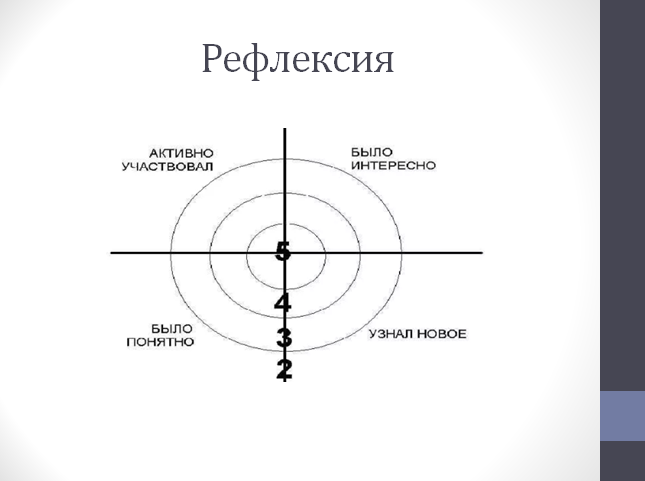 Слайд 15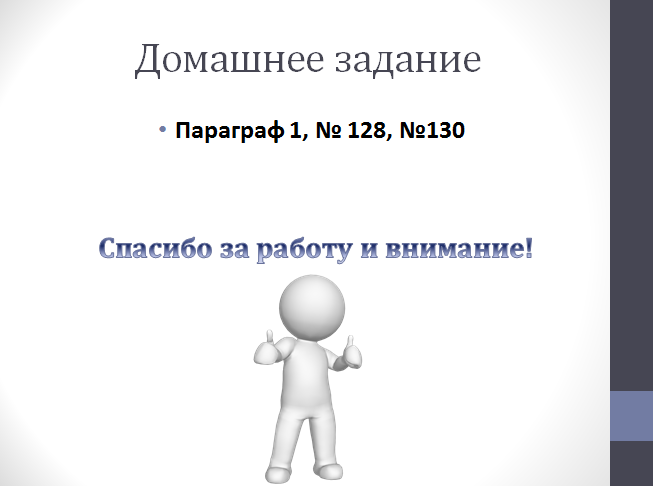 Запись в дневник:Параграф 1, № 128, №130Познавательные: умения строитьлогическоерассуждение иделать выводы,обобщать полученную информацию.Коммуникативные: умение осознанноиспользоватьречевые средства для планирования своей деятельностиРегулятивные: умение соотносить  свои действия спланируемымирезультатами,владениеосновамисамоконтроля,самооценки.Личностные:адекватноепонимание причинуспеха или неуспеха, внутренняя позицияученикаУчебная деятельностьВыполнил безошибочноВыполнил с ошибкамиИспытывал большие затрудненияДомашнее заданиеПовторение пройденного материалаВыполнение групповой работыРешение практических задач на этапе реализации построенного проектаСамостоятельная работа с самопроверкой Выполнение упражнения на этапе включения в систему знаний и повторение